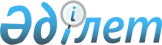 Об утверждении Правил предоставления равных условий доступа к регулируемым услугам (товарам, работам) в сфере аэропортов
					
			Утративший силу
			
			
		
					Приказ Председателя Агентства Республики Казахстан по регулированию естественных монополий от 25 марта 2005 года № 104-ОД. Зарегистрирован Министерством юстиции Республики Казахстан 1 апреля 2005 года № 3542. Утратил силу приказом Председателя Агентства Республики Казахстан по регулированию естественных монополий от 27 марта 2012 года № 53-ОД

      Сноска. Утратил силу приказом Председателя Агентства РК по регулированию естественных монополий от 27.03.2012 № 53-ОД.      В соответствии с подпунктом 3) статьи 7 и подпунктом 3) пункта 1 статьи 13 Закона Республики Казахстан "О естественных монополиях и регулируемых рынках", подпунктом 6) пункта 21 Положения об Агентстве Республики Казахстан по регулированию естественных монополий, утвержденного постановлением  Правительства Республики Казахстан от  12 октября 2007 года N 943, ПРИКАЗЫВАЮ: 

       Сноска. Преамбула с изменениями, внесенными приказом Председателя Агентства РК по регулированию естественных монополий от 13.02.2009 N 42-ОД (порядок введения в действие см. п.5 ). 

     1. Утвердить прилагаемые Правила предоставления равных условий доступа к регулируемым услугам (товарам, работам) в сфере аэропортов.

     2. Департаменту по регулированию и контролю в сфере железнодорожного транспорта и портов Агентства Республики Казахстан по регулированию естественных монополий (Джумабаева А.М.) обеспечить в установленном законодательством порядке государственную регистрацию настоящего приказа в Министерстве юстиции Республики Казахстан. 

     3. Департаменту административной работы и анализа Агентства Республики Казахстан по регулированию естественных монополий (Досмагамбет Е.М.) после государственной регистрации настоящего приказа в Министерстве юстиции Республики Казахстан: 

     1) обеспечить в установленном законодательством порядке его опубликование в официальных средствах массовой информации; 

     2) довести его до сведения структурных подразделений и территориальных органов Агентства Республики Казахстан по регулированию естественных монополий, Министерства транспорта и коммуникации Республики Казахстан. 

     4. Контроль за исполнением настоящего приказа возложить на первого заместителя Председателя Агентства Республики Казахстан по регулированию естественных монополий Алдабергенова Н.Ш. 

     5. Настоящий приказ вводится в действие со дня официального опубликования.      Председатель 

  

  

  Согласован 

и.о. Министра транспорта и 

коммуникации Республики Казахстан 

30 марта 2005 г. 



  

    Утверждены приказом        

Председателя Агентства      

Республики Казахстан по     

регулированию естественных    

монополий             

от 25 марта 2005 года N 104-ОД.  Правила 

предоставления равных условий доступа к 

регулируемым услугам (товарам, работам) в сфере аэропортов  

1. Общие положения      1. Настоящие Правила предоставления равных условий доступа к регулируемым услугам (товарам, работам) в сфере аэропортов (далее - Правила) разработаны в соответствии с Законом Республики Казахстан "О естественных монополиях и регулируемых рынках" и определяют порядок организации и общие принципы обеспечения равного доступа потребителей к регулируемым услугам (товарам, работам) субъектов естественных монополий, оказывающих регулируемые услуги в сфере аэропортов. 

       Сноска. Пункт 1 с изменениями, внесенными приказом Председателя Агентства РК по регулированию естественных монополий от 13.02.2009 N 42-ОД (порядок введения в действие см. п.5 ). 

     2. Равные условия доступа к регулируемым услугам (товарам, работам) в сфере аэропортов означают недискриминационный доступ всех потребителей к этим услугам. 

     3. Настоящие Правила не распространяются на случаи предоставления регулируемых услуг (товаров, работ) в сфере аэропортов с учетом льгот и преимуществ, установленных законодательством Республики Казахстан. 

     4. В настоящих Правилах применяются следующие понятия: 



      1) потребитель - физическое или юридическое лицо, пользующееся или намеревающееся пользоваться регулируемыми услугами (товарами, работами) субъектов естественной монополии и регулируемого рынка; 



      2) уполномоченный орган - государственный орган, осуществляющий руководство в сферах естественных монополий и на регулируемых рынках;



      3) регулируемые услуги (товары, работы) субъекта естественной монополии - услуги (товары, работы), предоставляемые субъектом естественной монополии в сфере естественной монополии и подлежащие государственному регулированию уполномоченным органом, включая случаи предоставления услуг (товаров, работ) в виде передачи определенного товара потребителю. 

      Иные понятия и термины, используемые в настоящих Правилах, применяются в значениях, определенных в законодательстве Республики Казахстан в сфере естественных монополий и регулируемых рынках. 

       Сноска. Пункт 4 в редакции приказа Председателя Агентства РК по регулированию естественных монополий от 13.02.2009 N 42-ОД (порядок введения в действие см. п.5 ).  

2. Общие принципы предоставления равных условий 

доступа к регулируемым услугам 

(товарам, работам) в сфере аэропортов      5. Обеспечение равных условий доступа к регулируемым услугам (товарам, работам) в сфере аэропортов осуществляется исходя из следующих принципов: 

     1) равнодоступность регулируемых услуг (товаров, работ) в сфере аэропортов; 

     2) проведение единой тарифной политики в отношении всех потребителей регулируемых услуг (товаров, работ) в сфере аэропортов; 

     3) информационная открытость перечня регулируемых услуг (товаров, работ) в сфере аэропортов.  

3. Порядок организации равного доступа к регулируемым услугам 

(товарам, работам) в сфере аэропортов      6. Субъекты естественных монополий в сфере аэропортов заключают договоры с потребителями регулируемых услуг (товаров, работ) в сфере аэропортов в соответствии с Типовым договором на услуги аэропортов, утвержденным постановлением Правительства Республики Казахстан от 28 ноября 2003 года N 1194 "Об утверждении типовых договоров на предоставляемые услуги (товары, работы), относящиеся к сфере естественной монополии". 

     7. Плата за регулируемые услуги (товары, работы) в сфере аэропортов не должна превышать размер, установленный уполномоченным органом. 

      7-1. Субъект естественной монополии, оказывающий регулируемые услуги аэропортов при обращении потребителя представляет информацию о стоимости оказываемых регулируемых услуг в сфере аэропортов, порядке доступа к регулируемым услугам аэропортов. 

       Сноска. Глава 3 дополнена пунктом 7-1 в соответствии с приказом Председателя Агентства РК по регулированию естественных монополий от 13.02.2009 N 42-ОД (порядок введения в действие см. п.5 ).

      7-2. Обращения потребителей на получение регулируемых услуг аэропортов принимаются субъектами естественных монополий в сфере аэропортов на равных условиях, независимо от заявленных объемов. 

       Сноска. Глава 3 дополнена пунктом 7-2 в соответствии с приказом Председателя Агентства РК по регулированию естественных монополий от 13.02.2009 N 42-ОД (порядок введения в действие см. п.5 ).

      7-3. Навязывание условий доступа к регулируемым услугам аэропортов или совершение иных действий, ведущих к дискриминации потребителей данных услуг, запрещается. 

       Сноска. Глава 3 дополнена пунктом 7-3 в соответствии с приказом Председателя Агентства РК по регулированию естественных монополий от 13.02.2009 N 42-ОД (порядок введения в действие см. п.5 ). 

     8. Регулируемые услуги (товары, работы) в сфере аэропортов предоставляются всем потребителям в соответствии с требованиями к их качеству, установленными государственными органами в пределах их компетенции. 

     9. Потребители регулируемых услуг (товаров, работ) в сфере аэропортов соблюдают: 

     1) установленный технологический процесс предоставления регулируемых услуг (товаров, работ) в сфере аэропортов; 

     2) установленные законодательством Республики Казахстан требования, в том числе технические, связанные с предоставлением им регулируемых услуг. 
					© 2012. РГП на ПХВ «Институт законодательства и правовой информации Республики Казахстан» Министерства юстиции Республики Казахстан
				